1- Principio del sistemaSe instalará un sistema inteligente de gestión del alumbrado en los locales en cuestión, que garantizará el apagado total de las fuentes cuando estén desocupadas. Esta solución permitirá gestionar la iluminación en función de la cantidad de luz natural entre, hasta 2 grupos (1er día/2do día), para garantizar un umbral de iluminación constante, dar al usuario la posibilidad de tomar el control de la iluminación en modo "excepción temporal" y crear escenarios de iluminación. El usuario llamará a los escenarios mediante un botón. El principio se basa en un BUS DALI Direccionadle. La puesta en marcha y las modificaciones se llevarán a cabo a través de una aplicación específica para teléfonos inteligentes en comunicación BLE (Bluetooth) con el sistema. Será responsabilidad del contratista o del servicio de puesta en marcha del fabricante.2- Descripción de los equipos que componen el sistema  El principio elegido será el DALILINK de la marca BEG LUXOMAT o el equivalente técnico que incluya el siguiente equipamiento: 2.1- Fuente de alimentación del BUS DALI tipo PS-DALILINK-100mA con las siguientes características: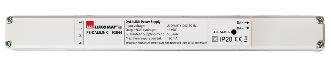 Alimentación en red de 230V AC / alimentación del BUS DALI 16V DC / 100mA / 300m BUS máx. Autodirección de los componentes en el BUS Control de hasta 25 luminarias DALI y 6 dispositivos de control 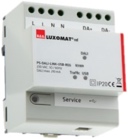 (Multa-sensores/interfaces pulsador...)Posibilidad de duplicar la alimentación para controlar hasta 50 Hasta 50 luminarias DALI y 12 dispositivos de controlHasta 8 zonas de control por suministro / 16 grupos / 16 escenasVariante modular: PS-DALILINK-USB-REG-210mControl de hasta 45 luminarias DALI y 10 dispositivos de control(Multa-sensores/interfaces pulsador...)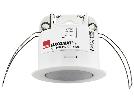 2.2- Sensores multa DALI con las siguientes características:Alimentación y comunicación a través de DALI BUS 16V DCSensor PIR extraplano tipo PD11-DALILINK-FLAT-FT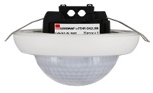 Alcance a 2,50 m de altura de instalación: Ø 9 m en oblicuo, Ø 6 m frente, Ø 3 m asiento actividadClase de protección IP20 / Clase 2/CESensor PIR de largo alcance tipo PD4N-DALILINK-SU/FTAlcance a 2,50 m de altura de instalación: Ø 24 m oblicuo, Ø 8 m frente, Ø6,40 m asiento actividad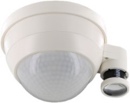 Clase de protección IP20 / Clase 2/CESensor PIR de gran altura tipo PD4-DALILINK-GA-SUAlcance a 10 m de altura de instalación: Ø 30 x Ø 1 9m frenteClase de protección IP54 / Clase 2/CE2.3- Interfaz DALI Pulsador tipo PBM-DALILINK-4W-BLE con las siguientes características: 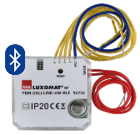 Alimentación y comunicación a través de DALI BUS 16V DCComunicación Bluetooth para la parametrización4 entradas binarias que se pueden interconectar de forma independienteLongitud del cable: máx. 50 cm Se puede combinar con los pulsadores de todos los fabricantes Versión sin Bluetooth: PBM-DALILINK-4W3- Funciones y arquitectura del sistemaFunción de sensor de "Presencia": encendido, regulación y apagado AUTOMÁTICOFunción de sensor de "Ausencia": encendido MANUAL, atenuación y apagado AUTOMÁTICOFunción "SOFT start": encendido gradual Función "Excepción": Pulsación corta "Encendido / Apagado", pulsación larga "Variación +/-".Función "1er día / 2do día": Gestión de la iluminación en 2 grupos "lado pasillo / lado ventana" por desplazamiento negativo (-x%)Función "Escenas": hasta 16 escenas configurables que se activan mediante un botón. Función "Escalera": Encendido manual mediante pulsador, desconexión retardada de 1 a 150 minutos / aviso previo de desconexión Función "Guided Light": conmutación inteligente de las fuentes y anticipación de los movimientos de las personas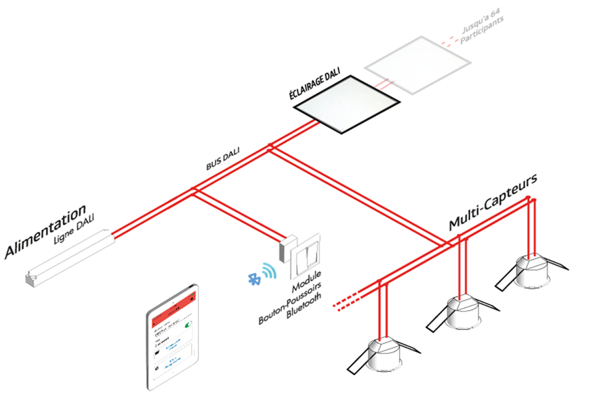 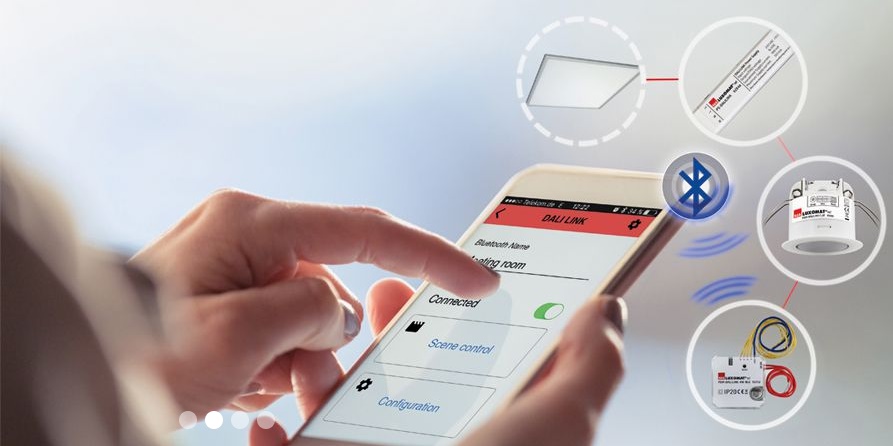 